Đăng ký kiểm tra trình độ tiếng Anh thi Aptis:https://docs.google.com/forms/d/1aqiWt7hq2WXmtDjjYUiGqCMgVATivlSSyxGAzXE6aiI/edit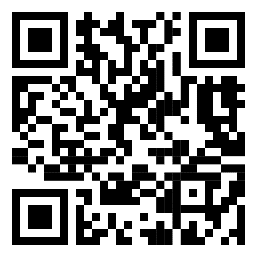 2.	Đăng ký nhóm Zalo ôn thi:         https://zalo.me/g/ymurrm123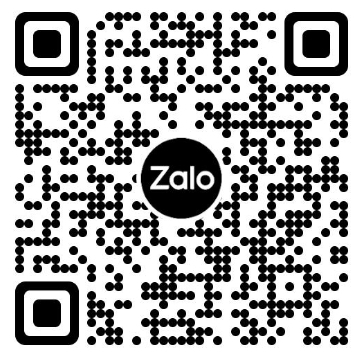 https://aptistests.vn/